                                                                                                                                                                                                          Утверждаю: директор 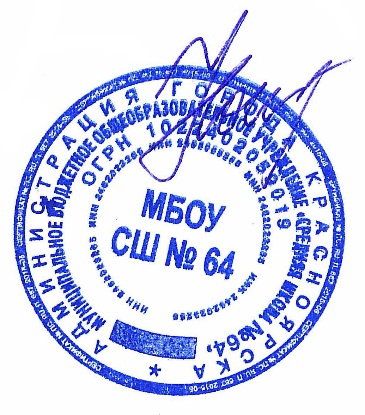                                                                                                                                                                                                                            МБОУ СШ № 64 Костюкевич О.ФДорожная карта по реализации приоритетных направлений в МБОУ СШ № 64 2020-2021 уч годОбщие задачи становления Красноярского стандарта качества образования предстоит решать в логике формулы КЭД (Конкурентноспособность образовательных технологий, Эффективность инфраструктуры, Достоверность достижения результатов):обеспечивая осуществление образовательного процесса, нацеленного на достижение системы выделенных личностных и метапредметных результатов, повышающих качество освоения содержания учебных предметов;применяя инфраструктурные решения, обеспечивающие вовлечённость и включённость в образовательную деятельность каждого обучающегося и воспитанника с учетом индивидуальных особенностей;используя формы, способы и средства проверки практической применимости образовательных результатов в учебной и внеучебной деятельности в рамках проектной, исследовательской, научно-технической и другой значимо полезной деятельности.Задача 2020-2021План мероприятийСрок, ответственные««Достижение образовательных результатов»»««Достижение образовательных результатов»»««Достижение образовательных результатов»»Обеспечить формирование приоритетно выделенной системы ключевых личностных качеств и общих универсальных умений (способностей), направленных на повышение качества освоения предметного содержанияАнализ влияния формируемых качеств личности и общих универсальных умений (способностей) на их ключевой характер в повышении качества освоения учебных предметов.Анализ форм и способов обучения, используемые при формировании качеств личности и общих универсальных умений (способностей), выделенных для повышения качества освоения учебных предметов, на их действенность и эффективность в условиях образовательной организации.Анализ адекватности и объективности процедур, форм, способов, применяемых для оценивания личностных качеств и общих универсальных умений (способностей), выделенных для повышения качества освоения учебных предметовЗаседание рабочей группы по определению на 2020-2021 учебный год в каждом уровне образования приоритеты в формировании системы ключевых образовательных результатовЗнакомство педагогов на педсовете с планом мероприятий на 2020-2021 учебный год по обеспечению формирования системы приоритетно выделенных качеств личности и общих универсальных уменийАнализ итогов первого полугодия 2020-2021 учебного года и, при необходимости, скорректировать, педагогическую, методическую и управленческую деятельность по обеспечению достижения приоритетно выделенных качеств личности и общих универсальных умений (способностей).Анализ влияния формируемых качеств личности и общих универсальных умений (способностей) на результаты освоения содержания учебных предметов по итогам 2020-2021 учебного года.Выставить на сайт ОУ разработанный план по реализации дорожной карты МСО Сентябрь-октябрь – Административная командаСентябрь октябрь - руководители ШМО, зам. директора УВР Олейник Л.ДСентябрь – октябрь  – руководители ШМО, административная командаСентябрь - руководители ШМО, административная командаОктябрь- зам. директора УВР Дрозд Г.ИНоябрь – зам. директора УВР Дрозд Г.ИЯнварь – административная командаИюнь - административная командаНоябрь – зам директора УВР Дрозд Г.ИПовысить качество образовательного процесса для улучшения результатов обучения по каждому учебному предметуУчастие во внешних процедурах оценки качества (ККР, ВПР, репетиционные тестирования к ЕГЭ), анализ результатов, определение путей ликвидации выявленных пробелов, оценка эффективности внутренней оценки и объективности текущего контроляРефлексивно-аналитические семинары ШМО по учебным предметам с выявлением проблем и успехов в достижении результатов обучения с ориентиром на средний балл 4,00 по итогам годаРазработка ШМО планов мероприятий по повышению качества обучения (или удержанию «хорошего» уровня) с ориентиром на средний балл 4,00Корректировка заданий промежуточной аттестации с учетом выявленных дефицитовАнализ результатов итоговой и промежуточной аттестации, внесение изменений в локальные акты, содержание программ образовательной, внеурочной деятельности, программы персонифицированного профессионального развития педагоговПодведение промежуточных итогов первого полугодия 2020-20201 учебного года на предмет эффективности совершенствования уклада жизнедеятельности ОУ (Педсовет)Предоставлять возможности и места проб для самоопределения и самореализации учащихся в различных направлениях деятельностиОсуществлять мониторинг включенности классных коллективов в мероприятия различного уровня, поощрять инициативность;Стимулирование освоения форм и способов формирования функциональной грамотности и их разумное применение в рамках учебного предмета и вне учебной деятельности.Организация семинаров по обмену опытом инновационных базовых площадок по внедрению новой системы внутриклассного оценивания (формирующее оценивание).В течении года в соответствии с планом проведения процедур оценки качества– управленческая командаНоябрь - Рук. ШМОДекабрь – Рук. ШМОАпрель  2021, заместители директора по УВР4.Май-июнь 2021 гЯнварь, май – зам. директора Олейник Л.ДВ течение года – зам. директора Олейник Л.Д, Ильина Л.ИВ течение года – Ильина Л.ИДиректор школыВ течение года по отдельному плану – зам. директора УВР – Кобер Т.ВПовысить объективность оценивания образовательных результатов и качество внутренней системы оценки качества образования (ВСОКО) в части мониторинга образовательного процесса.Рефлексивно-аналитический семинар по объективности оценивания результатов обученияРефлексивно-аналитический семинар о процедурах и объективности оценивания приоритетно формируемых качеств личности и общих универсальных уменийФевраль – зам. директора УВР – Дрозд Г.ИМарт – зам директора УВР – Олейник Л.ДСовершенствовать систему воспитания в части целенаправленного формирования приоритетно выделяемых качеств личности как образовательных результатов.Создать рабочую группу для написания РПВСпланировать заседания рабочей группы по составлению Примерной программы воспитания ОУ Разработать рабочую программу воспитания и календарный план воспитательной работы образовательной организации на основе Примерной программы воспитания и Примерного календарного плана воспитательной работы, выделяя приоритеты в формируемых качествах личностиВыделить и утвердить ключевые показатели формирования личностных качеств обучающихся ОУ Проанализировать, обсудить и утвердить  план мероприятий по обеспечению формирования выделенных качеств посредством воспитательной деятельности Сентябрь-ноябрь - зам. директора по ВР – Л.И. ИльинаВ течении года – зам. директора по ВР – Л.И. ИльинаСоздать многообразие возможностей раскрытия и развития способностей и талантов школьников для достижения успеха в различных видах творческой, научно-исследовательской, социально-значимой деятельности на основе проявления инициативно-ответственного действия.Выявлять способности обучающихся для успешного участия в различных видах деятельности, обновить «базу одаренных», спланировать способы подготовки обучающихся для эффективной демонстрации индивидуальных способностей Обеспечить 100% охват детей с ОВЗ и инвалидностью программами дополнительного образования (на базе ОУ и учреждений ДО)Обеспечить 100% охват детей с ОВЗ и инвалидностью программами по профориентации.Обеспечить широкий охват обучающихся проводимыми на школьном уровне предметными олимпиадами, творческими конкурсами и соревнованиями.(октябрь 2020 – июнь 2021)В течение года - Зам. директора УВР – Кобер Т.В, зам.по УВР – Ильина Л.И, Олейник Л.Д«Кадровое обеспечение достижения образовательных результатов»«Кадровое обеспечение достижения образовательных результатов»«Кадровое обеспечение достижения образовательных результатов»Совершенствовать педагогическую деятельность для повышения качества освоения учебных предметовУчастие в работе МО, РМОРеализация программы персонифицированного профессионального развития педагоговРазмещение информации, отражающей повышение квалификации и профессиональное развитие педагогов на официальном сайте ОУЗаполнение электронной методической карты учителяПосещение семинаров и открытых мероприятий педагогами в соответствии с их методической темой, с приоритетными направлениями школыПосещение городской школы «Молодого педагога»Работа проблемно-творческой группы педагогов, работающих в начальных классах, по проблеме формирования внутренней системы оценки качества – по формирующему оцениванию Оформление заявки на курсы повышения квалификации согласно потребностям педагогического коллективаВ течение года – зам. директора УВР Дрозд Г.ИВ течение года – зам. директора УВР Олейник Л.ДЕжемесячно – зам. директора УВР Дрозд Г.ИПо окончании четверти – зам директора УВР Дрозд Г.И В течение года – зам. директора УВР Дрозд Г.ИВ течение года – зам. директора УВР Кобер Т.ВНоябрь, апрель – зам. директора УВР Олейник Л.ДРасширить методический арсенал владения информационно-коммуникационными технологиями и методами работы с цифровым ресурсом для обеспечения образовательного процесса, в том числе с использованием удалённого электронного образовательного ресурса.Анкетирование учителей «Оценка ИКТ – компетентности педагога» для определения возможности применения педагогами цифровых средств и технологий в образовательном процессе на 2020-2021 учебный год, в том числе в условиях работы с удалённым образовательным ресурсом.Выявление образовательных дефицитов педагогов в организации и ведении образовательного процесса с использованием цифровых технологийОбучающий семинар «Использование ресурсов для проведения онлайн уроков)Октябрь – зам. директора УВР – Дрозд Г.ИОктябрь – зам. директора УВР – Дрозд Г.ИНоябрь – зам. директора УВР – Дрозд Г.ИВыстроить систему персонифицированного профессионального развития педагогических и управленческих кадров на основе выявления дефицитов образовательной деятельности и в соответствии с требованиями профессиональных стандартов и национальной системы учительского ростаДистанционное обучение на курсах повышения квалификацииОформление реестра программ профессионального развития педагогов (анкетирование, анализ, оформление результата)Семинар по изменениям в аттестации педагогических кадровУчастие в городских и районных семинарах «Профессиональный стандарт педагога»В течение года – зам. директора УВР Олейник Л.ДВ течение года – зам. директора УВР Олейник Л.ДЯнварь – Олейник Л.ДВ течение года – участники рабочей группыРазвивать компетенции и компетентности профессиональной деятельности управленческих кадров1. Составление каталога электронных ресурсов для использования в образовательном процессе2. Электронный документооборот на базе ОУ3. Использование АРМ «Учитель», «Завуч» в системе Элжур4. Дистанционное обучение на курсах повышения квалификацииСентябрь-декабрь – зав. библиотекой Москвитина Н.ДВ течение года – Дрозд Г.ИВ течение года Дрозд Г.ИПо отдельному плану – зам. директора УВР Олейник Л.ДОсваивать современные и перспективные образовательные технологии, методы обучения и воспитания, эффективно обеспечивающие на уровне основного общего и среднего общего образования:становление определённых личностных качеств,владение базовыми знаниями, умениями и навыками,повышение мотивации к обучению,включённость (вовлечение) в образовательный процесс (обучение и воспитание)Поиск и освоение новых современных и перспективных образовательных технологий, методов обучения и воспитания, эффективно обеспечивающих на уровне основного общего и среднего общего образования:становление определённых личностных качеств,владение базовыми знаниями, умениями и навыками,повышение мотивации к обучению, включённость (вовлечение) в образовательный процесс (обучение и воспитание)В течение года – административная команда, руководители ШМОРаспространять успешный опыт педагогической и управленческой деятельности образовательных организаций, имеющих статус базовых площадок муниципального, регионального и федерального уровней для решения актуальных проблем и задач развития образования.Работа проблемно-творческой группы педагогов, работающих в начальных классах, по проблеме формирования внутренней системы оценки качества – по формирующему оцениванию В течение года – зам. директора УВР Кобер Т.ВОбновление содержания и технологий обучения по образовательным программам основного общего и среднего общего образования для возможности выбора обучающимися форм и способов образовательной деятельности с учётом образовательных потребностейВыявление дефицитов педагогического состава во владении содержанием и методами обучения по программам основного общего и среднего общего образования для предоставления возможности выбора обучающимися форм и способов образовательной деятельности с учётом образовательных потребностей.Повышение квалификации и профессионального мастерства по выявленным дефицитов педагогов Октябрь – зам директора УВР – Олейник Л.ДВ соответствии с планом повышения квалификацииОбновление содержания и совершенствование методов обучения предметной области «Технология»Посещение семинаров по теме «Обновление содержания и совершенствование методов обучения предметной области «Технология»В течение года – зам. Директора УВР Дрозд Г.ИПовысить квалификацию и профессиональное мастерство педагогических кадров в освоении и применении педагогических средств, позволяющих эффективно достигать планируемые образовательные результатыШМО по выявлению современных образовательных технологий, способов и приёмов, позволяющих эффективно достигать образовательные результаты, в т.ч. формирование функциональной грамотности.Школьный этап конкурса «Учитель года»Участие в муниципальном конкурсе «Учитель года – 2021»Участие в Конкурсе «Педагогический дебют»В течение года – руководители ШМОНоябрь – зам. Директора УВР Дрозд Г.ИНоябрь-февраль – зам. Директора УВР – Дрозд Г.ИФевраль – апрель – зам. Директора УВР – Дрозд Г.ИАктивизировать выявление обучающихся, склонных к педагогической деятельности в различных формах подготовки к профессии педагога при использовании ресурса образовательной организации1. Анкетирование учащихся, с целью выявления обучающихся, склонных к педагогической деятельности2. День самоуправления 3. Организованное участие в Дне открытых дверей, проводимых КГПУ и педучилищамиСентябрь – Классные руководители 8-11клОктябрь – зам директора УВР Ильина Л.ИАпрель - кл. руководители 9-11 классов«Инфраструктурное обеспечение достижения образовательных результатов»Под инфраструктурным обеспечением достижения образовательных результатов понимается совокупность взаимосвязанных факторов и возможностей, сформированная в виде комплексной системы образовательных отношений, структур и объектов, создающих условия для эффективного функционирования и развития муниципальной системы образования.«Инфраструктурное обеспечение достижения образовательных результатов»Под инфраструктурным обеспечением достижения образовательных результатов понимается совокупность взаимосвязанных факторов и возможностей, сформированная в виде комплексной системы образовательных отношений, структур и объектов, создающих условия для эффективного функционирования и развития муниципальной системы образования.«Инфраструктурное обеспечение достижения образовательных результатов»Под инфраструктурным обеспечением достижения образовательных результатов понимается совокупность взаимосвязанных факторов и возможностей, сформированная в виде комплексной системы образовательных отношений, структур и объектов, создающих условия для эффективного функционирования и развития муниципальной системы образования.Продолжить поиск и реализацию моделей управления и эффективного хозяйствования муниципальной системы образованияАутсорсинг уборки помещений, своевременное заключение договоров с клининговой компаниейМониторинг качества питанияБеседы с родителями, учащимися «Разговор о правильном питании»Формирование МЗ, своевременное внесение корректировок, формирование отчетаСвоевременное размещение информации на сайте bus.govПополнение документами на сайте раздела «Красноярский стандарт качества образования»Внесение изменений в локально-нормативные акты, регулирующие уставную деятельность ОУПовышение эффективности управленческо – организационных механизмов ОУ через разные формы повышения квалификации В течение года – зам. директора АХЧ Сидоров С.А1 раз в четверть – директор Костюкевич О.ФНоябрь, апрель – кл руководители 1-11 классовПоквартально- зам. директора УВР Олейник Л.Д, Ильина Л.И В течение года – зам. директора АХЧ Сидоров С.АВ течение года – зам. директора УВР Дрозд Г.ИДиректор – Костюкевич О.ФЗам. директора УВР Олейник Л.ДИспользовать муниципальный мониторинг деятельности образовательных организаций как формирующий и побуждающий к необходимым преобразованиям в логике становления «Красноярского стандарта качества образования» по направлениям развития МСОИспользование материалов муниципального мониторинга для анализа и планирования работы административной командыОзнакомиться с показателями деятельности ДОУ, расположенными на микроучастке ОУ и учреждениями дополнительного образования района с целью оформления договоров о сотрудничестве и совместной деятельностиФевраль-март зам. директора УВР Кобер Т.В, Ильина Л.ИОсуществлять инфраструктурные изменения посредством проектов, направленных на повышение качества образовательного процесса в соответствии с образовательной программой и программой развития образовательной организации1.	Реализация Проекта «Создание информационно-библиотечного центра на базе школьной библиотеки»:2.	Создание единого информационного пространства3.	Разработка проекта положения о школьном информационно-библиотечном центре4.	Разработка проекта должностного регламента педагога-библиотекаря4. Материально-техническое оснащение: - приобретение компьютеров - приобретение копировально-множительной техники- приобретение проектора, - приобретение компьютерных столов, 5. Создание и пополнение электронного каталога учебных пособий, а также художественной литературы6. Повышение эффективности работы сайта (странички библиотеки)Заказ на поставку учебной литературы, на ознакомление с новыми УМК (английский язык, математика, биология)7.Зонирование помещения библиотеки, создание  условий для работы с информационными источниками (подключение к Интернет, и т.д.)8. Создание на сайте ОУ раздела «Проектное управление» и размещение материалов о деятельности по реализации проектов 9. Своевременное размещение материалов только по реализуемым проектам развития в разделе «Проектное управление» 10. Принять участие в Фестивале инфраструктурных решенийВ течение срока реализации проекта – зав. библиотекой Москвитина Н.Д, зам. директора УВР Дрозд Г.ИОктябрь, февраль – зам. Директора УВР – Дрозд Г.ИАпрель-май – административная командаСоздать современную и безопасную цифровую образовательную среду, обеспечивающую высокое качество и доступность образования всех видов и уровней (согласно Федеральному проекту «Цифровая школа»)Внести в образовательную программу описание цифровой среды, предусматривающей использование электронного ресурса для изучения нового материала, выполнения и проверки заданийОбеспечение доступа к сети Интернет и безопасную работу с цифровыми образовательными ресурсами с достаточно высокой скоростью в пространстве здания образовательной организацииДекабрь – зам. Директора УВР – Олейник Л.ДВ течение года – системный администратор – Носырев А.ИСовершенствование уклада жизнедеятельности общеобразовательной организации для создания культурно-воспитывающей инициативной среды, предоставляющей возможности самоопределения, выбора, проб и самореализации детей.1.Оформление договорных отношений с организациями, занимающимися воспитательной и образовательной деятельностью подрастающего поколения, для решения совместно обозначенных задач в деле результативного использования имеющихся у каждой стороны возможностей, работающих на дальнейшую социализацию молодёжи.2. Заключение договорных отношений с ВУЗами по вопросам взаимодействия проектирования образовательного пространства здания и территории ОУ, направленное на инфраструктурные изменения, с целью повышения качества образования.3.Заседания рабочей группы по разработке Примерной программы воспитания4. Продолжить эффективное взаимодействие и плодотворную деятельность детско-взрослого объединения в рамках РДШ по созданию культурно- инициативной, воспитывающей среды внутри образовательной организацииВ течении года – зам. директора по ВР – Л.И. ИльинаДиректор Костюкевич О.ФСоздать механизмы реализации образовательных программ основного общего и среднего общего образования в сетевой форме с участием организаций дополнительного образования детей, среднего профессионального и высшего образования, предприятий реального сектора экономики, учреждений культуры, спорта, негосударственных образовательных организаций («расшколивание») (согласно Федеральному проекту «Современная школа»)Проработка возможностей реализации образовательных программ основного общего и среднего общего образования в сетевой форме с участием организаций дополнительного образования детей, среднего профессионального и высшего образования, предприятий реального сектора экономики, учреждений культуры, спорта, негосударственных образовательных организацийВ течение года – зам. Директора УВР – Олейник Л.ДОбеспечить высокое качество и доступность образования всех видов и уровней с использованием ресурса создаваемой цифровой образовательной среды (согласно Федеральному проекту «Цифровая школа»)Освоения содержания, входящего в общеобразовательные программы, с применением электронного обучения и дистанционных образовательных технологий, в том числе с использованием онлайн-платформ, онлайн-курсов.Ноябрь – декабрь – зам. Директора УВР – Дрозд Г.ИСоздать зоны полилингвального общения и деятельности в общеобразовательных организациях с участием иноязычных носителейПоиск и привлечение иноязычных носителей к созданию полилингвальной среды в образовательных организацияхОказание методической помощи по организации форм общения и деятельности в полилингвальной среде с участием иноязычных носителей В течение года – зам. Директора УВР – Олейник Л.Д, Ильина Л.И«Образовательное партнёрство»«Образовательное партнёрство»«Образовательное партнёрство»Повысить эффективность межведомственного взаимодействия и выстраивания партнёрских отношений в достижении планируемых образовательных результатов посредством использования ресурса научной, производственной и социальной сфер, как города Красноярска, так и разнообразных возможностей за его пределами («расшколивание»)Участие в проекте Агентства стратегических инициатив (проект Учи.ру)Стимулировать и мотивационно поддерживать педагогов, участвующих в проектах различного уровня эколого-биологической направленностиТематические классные часы для обучающихся с участием представителей ОДН по правовым вопросам и профилактике правонарушенийИнициировать новые формы партнерских взаимодействий  для повышения эффективности взаимодействия и успешной результативности в образовательной и воспитательной деятельности.Использовать возможности межведомственного взаимодействия,   для «расшколивания» и расширения образовательных стандартовЗам. директора УВР Дрозд Г.ИДиректор – Костюкевич О.Ф, профсоюзный комитет – Мельничук Д.АВ течение года – Ильина Л.ИУсилить практическую направленность в научно-технической, эколого-образовательной и социально-значимой деятельности, организуемой для решения задач образования во взаимодействии с учреждениями высшего и среднего профессионального образования, с различными структурами социальной сферы города и других ведомств (музеи, городские библиотеки, «Кванториум», заповедник «Столбы», парк «Роев ручей», «Российское движение школьников», «Юнармия» и т.п.)Мониторинг уровня достижения обучающимися образовательных результатов, выделенных МБОУ СШ № 64 на 2020-2021уч.годОрганизация процедур проверки практической применимости образовательных результатовСодействовать участию школьников в открытых онлайн-уроках федерального проекта «Проектория», направленных на раннюю профориентацию.Обеспечить участие школьников в мероприятиях проекта «Билет в будущее»Способствовать пополнению членства и введению новых кандидатур в юнармейское движение, обеспечить активное участие отряда Юнармии в мероприятиях разного уровня.Продолжить тесное сотрудничество и участие в эколого-просветительских мероприятиях  заповедника «Столбы», парка «Роев ручей».Продолжить сотрудничество на договорной основе с  Красноярским краевым краеведческим музеем, обновить возрастной и членский состав группы обучающихся.Январь, июнь – административная командаРазвивать различные формы взаимодействия с общественностью и родителями для обеспечения информационной открытости образовательных организаций, для решения актуальных проблем и задач развития МСО1.Активизировать деятельность по взаимодействию с родительской общественностью, использовать новые формы организации школьно-родительского общения, продолжить совершенствовать работу «Родительского патруля» и Родительского фонда2. Повысить качество оказания психолого-педагогической помощи родительской общественности путем индивидуального и группового консультирования, личностного сопровождения, профориентационной работы, обучения педагогической грамотности.В течении года – зам.директора по ВР – Л.И.Ильина, школьная психологическая служба, социальный педагог